 18 сентября  2019 года                                                                     № 367с. Улёты     О согласии на полную или частичную замену дотаций на выравнивание бюджетной обеспеченности муниципального района «Улётовский район» дополнительными нормативами отчислений в бюджет муниципального района от налога на доход физических лиц    Принято Советом муниципального района «Улётовский район» Забайкальского края 18 сентября 2019 года    В соответствии со статьёй 138 Бюджетного кодекса Российской  Федерации, Совет муниципального района «Улётовский район» решил:Дать согласие на полную или частичную замену дотаций на выравнивание бюджетной обеспеченности муниципального района «Улётовский район» дополнительными нормативами отчислений в бюджет муниципального района от налога на доходы физических лиц на 2020-2022 годы. Настоящее решение официально опубликовать (обнародовать) путем размещения на официальном сайте муниципального района «Улётовский район» в информационно-телекоммуникационной сети Интернет - http://улёты.забайкальскийкрай.рф/.Глава муниципального района«Улётовский район»	                                                                А.И. Синкевич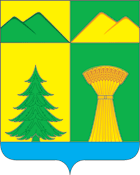 СОВЕТ МУНИЦИПАЛЬНОГО РАЙОНА«УЛЁТОВСКИЙ РАЙОН»ЗАБАЙКАЛЬСКОГО КРАЯРЕШЕНИЕСОВЕТ МУНИЦИПАЛЬНОГО РАЙОНА«УЛЁТОВСКИЙ РАЙОН»ЗАБАЙКАЛЬСКОГО КРАЯРЕШЕНИЕСОВЕТ МУНИЦИПАЛЬНОГО РАЙОНА«УЛЁТОВСКИЙ РАЙОН»ЗАБАЙКАЛЬСКОГО КРАЯРЕШЕНИЕ